Na temelju članka 118. Zakona o odgoju i obrazovanju u osnovnoj i srednjoj školi(NN87/08,86/09, 92/10, 105/10, 90/11, 5/12, 16/12, 86/12, 94/13, 152/14 i 7/17) i članka 58. StatutaOsnovne škole Stjepan Radić, Tijarica, na sjednici Školskog odbora Osnovne škole Stjepan Radić, Tijarica, održane dana 30.9.2017. 2017. g. Školski odbor Osnovne škole Stjepan Radić, Tijarica, donio je POSLOVNIK O RADU KOLEGIJALNIH TIJELA I OPĆE ODREDBEČlanak 1.Odredbe ovog Poslovnika o radu kolegijalnih tijela (u daljem tekstu: Poslovnik) primjenjujuse na članove kolegijalnih tijela; Učiteljskog vijeća, Razrednog vijeća,  Vijeća roditelja i Vijeća učenika (dalje u tekstu: Tijelo) te na druge osobe koje su nazočne na sjednicama kolegijalnih tijela.Ovim Poslovnikom uređuje se:    pripremanje i sazivanje sjednica;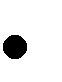     tijek sjednica    održavanje reda i stegovne mjere    odlaganje i prekid sjednice    odlučivanje na sjednici;    položaj članova;    zapisnik sjednice;Članak 2.    izvješćivanje radnika i učenika o radu tijela.Članak 3.O   pravilnoj   primjeni   odredaba   ovoga   Poslovnika   brinu   se   predsjednik   kolegijalnogtijela/ravnatelj tj. predsjedavatelji sjednice.II PRIPREMANJE I SAZIVANJE SJEDNICEČlanak 4.Uz  članove  Tijela  na  sjednicama  mogu  biti  nazočne  i  druge  osobe  koje  su  pozvane  nasjednicu.Ako pojedini član Tijela smatra da neka od pozvanih osoba ne treba biti nazočna na sjednici, može predložiti da ta osoba napusti sjednicu. O tom prijedlogu odlučuje Tijelo.Kada se na sjednicama Tijela raspravlja o pitanjima ili podatcima koji predstavljaju poslovnu ili drugu tajnu prema zakonu ili općem aktu Škole, sjednice se održavaju samo uz nazočnost članova Tijela.Članak 5.Učiteljsko vijeće, Razredno vijeće, Vijeće roditelja i Vijeća učenika (dalje u tekstu: tijela)rade na sjednicama.Sjednice Tijela održavaju se prema potrebi i u sjedištu Škole.Sjednice Vijeća roditelja i Vijeća učenika saziva predsjednik kolegijalnog tijela.Sjednice Učiteljskog vijeća i Razrednog vijeća saziva ravnatelj Škole. Prijedlog za sazivanje sjednice može dati svaki član Tijela.Predsjednik kolegijalnog tijela/ravnatelj je obvezan sazvati sjednicu ako to traži 1/3 članovaTijela ili sam ravnatelj.Ako predsjednik ne izvrši obvezu iz stavka 3. ovoga članka, a radi se o zakonitosti rada Škole, sjednicu Tijela ovlašten je sazvati ravnatelj.Članak 6.Sjednice Vijeća roditelja i Vijeća učenika priprema predsjednik navedenog tijela.U  pripremi  sjednica  predsjedniku  može  pomoći  ravnatelj  ili  druge  osobe  koje  obavljaju poslove u svezi pitanja koji će biti predmet dnevnog reda sjednice.Sjednice Učiteljskog vijeća i Razrednog vijeća priprema ravnatelj.Sjednice se moraju pripremiti tako da se rad na sjednici odvija učinkovito i ekonomično, aodluke donose pravodobno i u skladu s propisima i Statutom Škole .Članak 7.Prijedlog  dnevnog  reda  sjednice  Vijeća  roditelja  i  Vijeća  učenika  sastavlja  predsjednikkolegijalnog tijela.Prijedlog dnevnog reda sjednice Učiteljskog vijeća i Razrednog Vijeća sastavlja ravnatelj.Kod predlaganja dnevnog reda predsjednik/ravnatelj dužan je voditi računa:    da  se  u  dnevni  red  uvrste  predmeti  o  kojima  je  Tijelo  ovlašteno  raspravljati  i odlučivati;    da predmeti koji su uvršteni u dnevni red budu pripremljeni tako da se članovi mogu upoznati s predmetom i o njemu raspravljati i odlučivati na istoj sjednici.    da predmeti o kojima će se raspravljati i odlučivati na sjednici, budu obrađeni, potkrijepljeni podatcima i obrazloženi tako da se članovi mogu upoznati s predmetom i o njemu raspravljati i odlučivati na istoj sjedniciČlanak 8.O  održavanju  sjednice  članovi  Razrednog  vijeća,  Učiteljskog  vijeća  i  Vijeća  učenikaizvješćuju se putem školske oglasne ploče najkasnije pet (5) dana prije održavanja sjedniceO  održavanju  sjednica  Vijeća  roditelja  izvješćuje  članove  kako  je  navedeno  u  Statutu,odnosno prema dogovoru pisano ili usmeno.Poziv na sjednice Tijela treba sadržavati:Članak 9.    mjesto i vrijeme održavanja sjednice;    prijedlog dnevnog reda;    potpis predsjednika kolegijalnog tijela/ravnateljaIII TIJEK SJEDNICEČlanak 10.Sjednici predsjedava predsjednik kolegijalnog tijela/ravnatelj ili član Tijela koji ovlaštenozamjenjuje predsjednika (u daljem tekstu: predsjedavatelj).Članak 11.Prije  početka  sjednice  predsjedavatelj  provjerava  je  li  sjednici  nazočna  potrebna  većinačlanova Tijela.Ako je na sjednici nazočan dostatan broj članova u skladu sa stavkom 1. ovoga članka, predsjedavatelj započinje sjednicu.Nakon započinjanja sjednice predsjedavatelj čita čistopis zapisnika s prethodne sjednice i poziva članove da iznesu primjedbe na zapisnik. Članovi prvo odlučuju o iznesenim primjedbama, a zatim o prihvaćanju zapisnika s prethodne sjednice.Stavak 3. ovoga članka ne primjenjuje se na konstituirajuću sjednicu Tijela.Članak 12.Dnevni  red  sjednice  utvrđuju  članovi  tijela  na  temelju  prijedloga  dnevnog  reda  koji  jenaznačen u pozivu za sjednicu.Svaki član ima pravo prije utvrđivanja/usvajanja dnevnog reda predložiti da se o pojedinoj točki dnevnog reda ne raspravlja ako ona nije odgovarajuće pripremljena ili ako na sjednici nije nazočan potrebni izvjestitelj.Predsjedavatelj sjednice proglašava utvrđenim/usvojenim dnevni red onda kad je za njegaglasovao potreban broj članova kolegijalnog tijela. Utvrđeni dnevni red ne može se tijekom sjednice mijenjati.Članak 13.Nakon utvrđenog dnevnog reda prelazi se na raspravu i odlučivanje o predmetima po točkamadnevnog reda.Pravo odlučivanja na sjednici imaju samo članovi Tijela.Ostali  nazočni  na  sjednici  imaju  pravo  sudjelovati  u  raspravi  uz  prethodnu  suglasnost predsjedavatelja, ali bez prava odlučivanja.Članak 14.U raspravi mogu sudjelovati samo oni članovi tijela kao i ostali nazočni, koji su prethodnodobili dopuštenje predsjedavatelja na riječ.Član tijela ili ostali nazočni (dalje u tekstu: sudionik u raspravi) mirnim podizanjem ruke traži dopuštenje od predsjedavatelja da iznese svoje mišljenje, stavove.Sudionik  u  raspravi,  može  o  istom  predmetu  govoriti  više  puta,  ali  svaki  put  mirnim podizanjem ruke traži dopuštenje od predsjedavatelja na riječ.Članak 15.Sudionik u raspravi obvezan je pridržavati se predmeta rasprave prema utvrđenom dnevnomredu te nije moguće da se vraća na raniju točku dnevnog reda ili da započne izlaganje slijedeće točke dnevnog reda.Ako se sudionik u raspravi u svom izlaganju udalji od predmeta o kojem se raspravlja, predsjedavatelj ga treba upozoriti da se pridržava dnevnog reda.Ako  isti  ne  postupi  prema  upozorenju,  predsjedavatelj  je  ovlašten  uskratiti  mu  daljnje sudjelovanje u raspravi o toj točki dnevnog reda.Sudionik  u  raspravi  dužan  je  govoriti  kratko  i  jasno  i  iznositi  prijedloge  za  rješavanjepredmeta o kojima se raspravlja.Predsjedavatelj sjednice dužan je skrbiti se da sudionika u raspravi nitko ne smeta za vrijemenjegova izlaganja.Članak 16.Na  prijedlog  predsjedavatelja  ili  drugog  člana  Tijela  može  se  odlučiti  da  se  rasprava  opojedinom predmetu prekine i da se predmet ponovno prouči ili dopuni, odnosno da se pribave dodatni podatci za iduću sjednicu.Članak 17.Kada se na sjednici raspravlja o podatcima ili ispravama koje predstavljaju poslovnu ili drugutajnu, predsjedavatelj će upozoriti članove Tijela da se ti podatci ili isprave smatraju tajnom i da su ih članovi dužni čuvati kao tajnu.Članak 18.Rasprava o pojedinoj točki dnevnog reda traje sve dok prijavljeni sudionici u raspravi nezavrše svoja izlaganja.Kada predsjedavatelj potvrdi da više nema prijavljenih sudionika u raspravi o određenom predmetu, zaključit će raspravu.Na prijedlog predsjedavatelja ili drugog člana tijela može se odlučiti da se rasprava o pojedinom predmetu zaključi i prije nego što svi prijavljeni dobiju riječ, ako je predmet dovoljno razmotren i o njemu se može pravovaljano odlučiti.IV ODRŽAVANJE REDA I STEGOVNE MJERE Članak 19.Svakoj osobi koja sudjeluje u radu na sjednici, ukoliko se ne pridržava reda i ne poštujeodredbe ovoga poslovnika, mogu se izreći ove stegovne mjere:    opomena;    uskraćenje sudjelovanja u raspravi;    udaljenje sa sjednice.Opomena se izriče osobi:Članak 20.    koja u izlaganju odstupi od predmeta o kojem se raspravlja;     koja se uključi u raspravu bez dopuštenja predsjedavatelja;     koja svojim upadicama ili na drugi način ometa govornika;    koja omalovažava ili vrijeđa predsjedavatelja, članove ili druge osobe nazočne nasjednici tijela;    koja  na  drugi  način  krši  odredbe  ovoga  poslovnika  i  odredbe  Etičkog  kodeksaneposrednih nositelja odgojno obrazovne djelatnosti     i remeti red na sjednici.Opomenu može predložiti član Tijela, predsjedavatelj.Opomenu izriče predsjedavatelj.Članak 21.Mjera uskraćenja sudjelovanja u raspravi izriče se osobi koja i nakon izrečene opomenegovorom, izjavama ili ponašanjem nastavi s kršenjem odredaba ovoga poslovnika. Mjeru uskraćenja sudjelovanja u raspravi izriče predsjedavatelj.Članak 22.Mjera  udaljavanja  sa  sjednice  izriče  se  osobi  kojoj  je  ranije  izrečena  mjera  uskraćenjasudjelovanja u raspravi, a koja toliko remeti red i krši odredbe ovoga Poslovnika da dovodi u pitanje daljnje održavanje sjednice.Mjeru udaljavanja sa sjednice, na prijedlog predsjedavatelja, izriče Tijelo.Osoba kojoj je izrečena mjera udaljavanja sa sjednice, dužna je odmah napustiti prostor u kojem se održava sjednica.Udaljavanje sa sjednice odnosi se samo na sjednicu na kojoj je ova mjera izrečena.V ODLAGANJE I PREKID SJEDNICEČlanak 23.Sjednica vijeća odgodit će se kada nastupe okolnosti koje onemogućuju održavanje sjednice uzakazano vrijeme.Sjednica će se odgoditi i kada se prije započinjanja sjednice utvrdi da na sjednici nije nazočan potreban broj članova Tijela.Sjednicu odgađa predsjedavatelj sjednice.Sjednica se prekida:Članak 24.    kada se tijekom sjednice broj nazočnih članova smanji, ispod broja potrebnog za održavanje sjednice;    kada dođe do težeg remećenja reda na sjednici, a predsjedavatelj nije u mogućnosti održati red primjenom mjera iz članka 23. ovoga Poslovnika;    kada o pojedinom predmetu treba pribaviti dodatne podatke ili , isprave ili obaviti konzultacije.Sjednicu prekida predsjedavatelj sjednice.Ako pojedini član smatra da nema razloga za prekid sjednice, on može predložiti da se sjednica nastavi.Odluku o nastavku sjednice prema stavku donosi Tijelo.Članak 25.Kada je sjednica odgođena ili prekinuta, predsjedavatelj izvješćuje nazočne članove o novomvremenu održavanja sjednice, a ostale članove u skladu odredbama ovog Poslovnika.VI ODLUČIVANJE NA SJEDNICIČlanak 26.Tijelo odlučuje javnim glasovanjem, osim kada je zakonom ili Statutom Osnovne škole Stjepan Radić, Tijarica,drugačije određeno.Članovi glasuju javno tako da se dizanjem ruke izjašnjavaju za ili protiv prijedloga odlukeodnosno zaključka te „ suzdržani“.Članovi  glasuju  tajno  tako  da na  glasačkom  listiću  zaokruže redni  broj  ispred  osobe iliprijedloga za koji glasuju.U slučaju jednakog broja glasova, ponovno se glasa.Članak 27.Nakon zaključenja rasprave prema odredbama ovog Poslovnika, Tijelo pristupa odlučivanju.Tijelo odlučuje većinom glasova ukupnog broja članova, osim kada je zakonom ili StautimOsnovne škole Stjepan Radić, Tijarica, određeno drukčije.Rezultate glasovanja utvrđuje predsjedavatelj sjednice.Na temelju rezultata glasovanja predsjedavatelj sjednice objavljuje je li određeni prijedlogusvojen ili odbijen.Kada prijedlog o kojem se glasovalo nije usvojen, na zahtjev najmanje 1/3 članova Tijela glasovanje se o istom prijedlogu može ponoviti, ali na istoj sjednici samo jedanput.Članak 28.Kod određivanja obveza radnih tijela ili pojedinaca mora biti razvidno tko je izvršitelj, ukojem roku i na koji će način izvijestiti Tijelo o izvršenju obveze.Nakon što je iscrpljen dnevni red i svi predmeti predviđeni dnevnim redom raspravljeni i onjima odlučeno, predsjedavatelj zaključuje sjednicu.VII POLOŽAJ ČLANOVAČlanovi tijela mogu:    sudjelovati u radu sjednica tijela;Članak 30.    postavljati  pitanja  predsjedavatelju  i  drugim  osobama  koje  sudjeluju  u  radu  na sjednici;    podnositi prijedloge i zahtijevati da o njima Tijelo raspravlja i odlučuje.Članovi  Tijela  mogu  od  ravnatelja  tražiti  obavijesti  i  uvid  u  materijale  koji  su  im  kaočlanovima potrebni.Članak 31.Član  Tijela  dužan  je  čuvati  poslovnu  tajnu  i  druge  povjerljive  podatke  koje  dozna  uobavljanju dužnosti člana.Članak 32.Za vrijeme obnašanja dužnosti člana Tijela, član ne smije koristiti ni isticati podatke o svomčlanstvu na način kojim bi ostvario neke pogodnosti.VIII ZAPISNIK SA SJEDNICEO radu sjednice Tijela vodi se zapisnik. Zapisnik vodi zapisničar.Članak 33.Zapisnik vodi član Tijela kojega na sjednici odredi predsjedavatelj ili koji je izabran za zapisničara.Zapisnik sadrži:    redni broj sjedniceČlanak 34.    mjesto i datum održavanja sjednice     vrijeme početka i završetka sjednice    popis prisutnih članova tijela i popis ostalih nazočnih na sjednici     popis članova tijela koji su odsutni sa sjednice    utvrđivanje  da  je  na  sjednici  nazočan  potreban  broj  članova  za  pravovaljanoodlučivanje    predloženi dnevni red sjednice    konstatacija da je dnevni red usvojen    razrada predloženog dnevnog reda po točkama    svaka točka dnevnog reda treba imati svoj zaključak u kojem se objašnjava što je odlučeno nakon provedene rasprave    potpis predsjedavatelja sjednice i zapisničara.Svaka stranica zapisnika treba biti numerirana.Ako se zapisnik sastoji od više listova, na svakom listu mora biti potpis predsjedavatelja sjednice i zapisničara. Uz zapisnik u kojem se navode svi nazočni, nenazočni članovi i ostali nazočni, također je potrebno priložiti popis svih nazočnih članova.Zapisnik sa sjednice Vijeća roditelja sa sadržajem navedenim u članku 39. ostavlja se u tajništvo Škole.Zapisnici s Učiteljskog vijeća, Razrednog vijeća i Vijeća učenika sa sadržajem navedenim u članku 39. dostavlja se ravnatelju.Rok za dostavu Zapisnika je 15 dana od održane sjednice.Svi članovi kolegijalnih tijela imaju pravo uvida u sadržaj zapisnika.Članak 36.Svakom radniku ili učeniku koji je prema zakonu pokrenuo postupak zaštite stečenih prava,predsjednik Tijela dužan je na njegov zahtjev omogućiti uvid u dio zapisnika koji se odnosi na zaštitu tih prava.Izvodi, prijepisi i preslike zapisnika mogu se davati pravosudnim i upravnim tijelima samo na njihov pisani zahtjev.Zapisnici Tijela se kategoriziraju i čuvaju u skladu s propisima koji se odnose na zaštituregistraturnog i arhivskog gradiva.Članak 37.Tekst  pojedinačnog  akta,  koji  je  na  sjednici  donijelo  tijelo,  potpisuje  predsjedavatelj  tesjednice.IX PRIJELAZNE I ZAVRŠNE ODREDBE Članak 38.Odredbe ovoga Poslovnika na odgovarajući način primjenjivat će se i na radna tijela kojaimenuju Tijela.Članak 39.Ovaj Poslovnik stupa na snagu danom objavljivanja na oglasnoj ploči Škole.Predsjednik Školsko odbora Osnovne škole Stjepan RadićKlasa: 003-05/17-01/3URBROJ: 2175-21-02-17-1Anđela MasnićRavnatelj ŠkoleAna Bravić